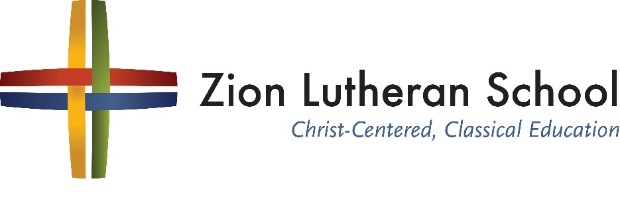 School NewsFinal Registration Day is set for Wednesday, August 2 from 11:00-6:00 for our Early Childhood and Kindergarten families.Final Registration Day for our 1-8th grade families is Thursday, August 3rd from 11:00-6:00.Volleyball camp is August 7-8, and boys and girls basketball camp will be August 9, 10, & 11. Since our basketball and volleyball teams are club teams, all Zion members who are in 5th-8th grade are welcome to participate.  If you are interested please speak with Mr. Splittgerber or Mr. Jagels.First day of school is Wednesday, August 16 with an 11:30 dismissal.Back to School night is Tuesday, August 15 from 5:30-7:00.  The Board of Education will be grilling Hamburgers and Hot Dogs for everyone, and teachers will greeting families in their classrooms.Stewardship NoteMatthew 13:45-46 “Again, the kingdom of heaven is like a merchant in search of fine pearls, who, on finding one pearl of great value, went and sold all that he had and bought it.” Indeed, Jesus redeemed us, purchased us back from sin and death, with all that He had. We belong to Him now. And this is foundation for our own generosity: imitating the outsized generosity of JesusAnnouncements – July 30, 2017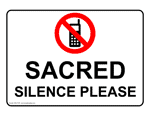 Please remember...to silence your cell phone upon entering the sanctuary.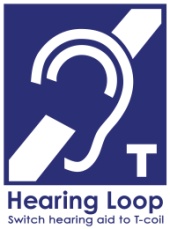 Zion’s sanctuary is equipped with a HEARING LOOP.  Please switch hearing aids to T-coil mode.  We have 2 headsets and receivers that persons without hearing aids can use. Ask an usher for assistance. 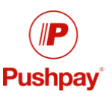 Forgot your offering?  Don’t have your checkbook or cash? Today or any day you can give in a new way!  Visit our website at zionkearney.com and click on the “giving” tab.  Or, text “zionkearney” (one word) to 77977.  You’ll receive a text back with instructions to start giving.Final Registration DaysReminder to all school families that this week is final registration day.  You should have received a packet of information in the mail last week, If you did not, please call the office.  Most forms that are needed are available on our website also.Colorado PeachesWe have received word that the Colorado Peaches are ripening faster than expected.  We may be receiving our peaches earlier than we thought.  We may have peaches available this week.  Please call the church office or watch for the sign we put in the north parking lot.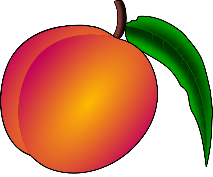 Volleyball CoachWe need a volleyball coach!  If you or someone you know enjoys the sport of volleyball and teaching it’s fundamentals to 5th-8th grade girls- please contact Mr. Splittgerber or Mr. Jagles.Help UnloadingCarol DeLoach’s parents, Rev. Ted and Marian Allwardt, are in the process of moving to Kearney.  On Tuesday, August 1st, at 8:00 a.m. they could use your help to unload their U-Haul.  Their address will be 1717 Prairie View (just West of Prairie View Gardens) Thank YouSchool NewsFinal Registration Day is set for Wednesday, August 2 from 11:00-6:00 for our Early Childhood and Kindergarten families.Final Registration Day for our 1-8th grade families is Thursday, August 3rd from 11:00-6:00.Volleyball camp is August 7-8, and boys and girls basketball camp will be August 9, 10, & 11. Since our basketball and volleyball teams are club teams, all Zion members who are in 5th-8th grade are welcome to participate.  If you are interested please speak with Mr. Splittgerber or Mr. Jagels.First day of school is Wednesday, August 16 with an 11:30 dismissal.Back to School night is Tuesday, August 15 from 5:30-7:00.  The Board of Education will be grilling Hamburgers and Hot Dogs for everyone, and teachers will greeting families in their classrooms.Stewardship NoteMatthew 13:45-46 “Again, the kingdom of heaven is like a merchant in search of fine pearls, who, on finding one pearl of great value, went and sold all that he had and bought it.” Indeed, Jesus redeemed us, purchased us back from sin and death, with all that He had. We belong to Him now. And this is foundation for our own generosity: imitating the outsized generosity of JesusAnnouncements – July 30, 2017Please remember...to silence your cell phone upon entering the sanctuary.Zion’s sanctuary is equipped with a HEARING LOOP.  Please switch hearing aids to T-coil mode.  We have 2 headsets and receivers that persons without hearing aids can use. Ask an usher for assistance. Forgot your offering?  Don’t have your checkbook or cash? Today or any day you can give in a new way!  Visit our website at zionkearney.com and click on the “giving” tab.  Or, text “zionkearney” (one word) to 77977.  You’ll receive a text back with instructions to start giving.Final Registration DaysReminder to all school families that this week is final registration day.  You should have received a packet of information in the mail last week, If you did not, please call the office.  Most forms that are needed are available on our website also.Colorado PeachesWe have received word that the Colorado Peaches are ripening faster than expected.  We may be receiving our peaches earlier than we thought.  We may have peaches available this week.  Please call the church office or watch for the sign we put in the north parking lot.Volleyball CoachWe need a volleyball coach!  If you or someone you know enjoys the sport of volleyball and teaching it’s fundamentals to 5th-8th grade girls- please contact Mr. Splittgerber or Mr. Jagles.Help UnloadingCarol DeLoach’s parents, Rev. Ted and Marian Allwardt, are in the process of moving to Kearney.  On Tuesday, August 1st, at 8:00 a.m. they could use your help to unload their U-Haul.  Their address will be 1717 Prairie View (just West of Prairie View Gardens) Thank You